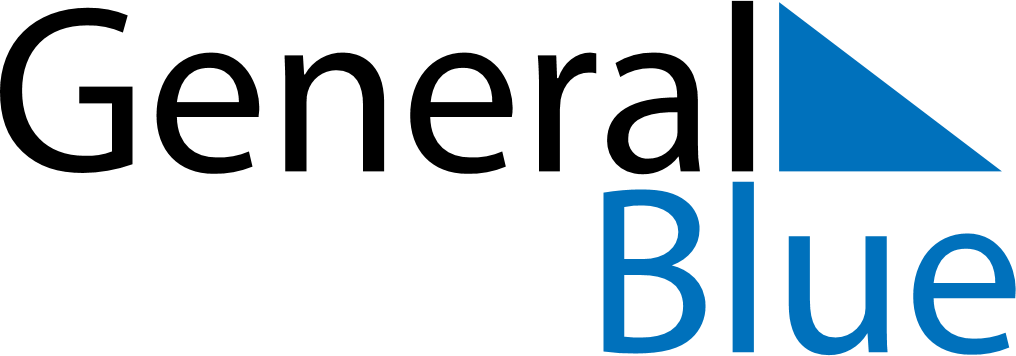 January 2025January 2025January 2025January 2025IrelandIrelandIrelandMondayTuesdayWednesdayThursdayFridaySaturdaySaturdaySunday123445New Year’s Day678910111112Bank Holiday131415161718181920212223242525262728293031